PortugalPortugalPortugalDecember 2027December 2027December 2027December 2027SundayMondayTuesdayWednesdayThursdayFridaySaturday1234Restauração da Independência567891011Immaculate Conception1213141516171819202122232425Christmas EveChristmas Day262728293031New Year’s Eve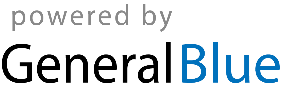 